Приложение 3 к п. 2.8 временного Положения о порядке организации государственного надзора за промышленной безопасностью, охраной труда и горного надзора в системе Государственного Комитета горного и технического надзора Донецкой Народной Республики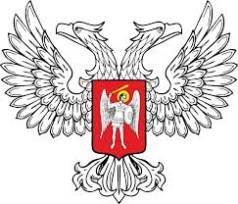 Государственный Комитет горного и технического надзораДонецкой Народной Республики(Государственный Комитет Гортехнадзора ДНР)_____________________________________________________________________________(структурное подразделение Государственного Комитета Гортехнадзора ДНР, адрес, телефон, E-mail)______________________________________________________________________________АКТ ПРОВЕРКИСоставлен в __ часов(а) __минут «__»___________20___года  №_____________________________________________________________________________________(должность, фамилия, инициалы руководителя предприятия, наименование и адрес предприятия, телефон)____________________________________________________________________________________________________________________________________________________________________ Мной (нами) _____________________________________________________________________(должность, фамилия, инициалы)____________________________________________________________________________________________________________________________________________________________________с участием___________________________________________________________________________________________________________________________________________________________________________________________________________________________________________(должности, фамилии, инициалы)в присутствии_____________________________________________________________________ (должности, фамилии, инициалы работников предприятия)________________________________________________________________________________________________________________________________________________________________________________________________________________________________________________________________________________________________________________________________________С__часов ___минут «__»__________по ___часов ___минут «__»__________20__года _________ произведена___________________________________ проверка промышленной безопасности и 				(вид проверки)охраны труда (охраны недр) на (в) __________________________________________________________________________________________(название предприятия, объекта)______________________________________________________________________________________________________________________________________________________________________________________________________________________________________________________________________________________на основании: ____________________________________________________________________________________________________________________________________________________________________________________________________________________________________________________________________________________________________________________________________________________________________1. Сведения о результатах проверки законодательных и других нормативных актов об охране труда (охране недр):* Перечень всех нарушений, которые были выявлены.** Отметка об устранении нарушений производится должностным лицом органа Гортехнадзора при осуществлении следующей проверки. 2. Сведения о лицах, допустивших нарушения законодательных и других нормативных актов об охране труда (охране недр):3. Сведения об ознакомлении или отказе в ознакомлении с актом проверки руководителя, иного должностного лица или уполномоченного представителя юридического лица, индивидуального предпринимателя, его уполномоченного представителя, присутствовавших при проведении проверки, о наличии их подписей или об отказе от совершения подписи:С актом ознакомлен:_____________________________________     _____________________________________                 _______________________            _____________(должность руководителя, иного должностного лица или                     (фамилия, инициалы)                                       (подпись)  уполномоченного представителя юридического лица,индивидуального предпринимателя, его уполномоченного представителя) От ознакомления с актом отказался:_____________________________________     _____________________________________             _____________________        ___________________(должность руководителя, иного должностного лица или              (фамилия, инициалы)                     (подпись должностного уполномоченного представителя юридического лица,                                                                лица органа Гортехнадзора)  индивидуального предпринимателя, его уполномоченного представителя) ,4. Сведения о внесении в журнал учета проверок записи о проведенной проверке либо о невозможности внесения такой записи в связи с отсутствием у юридического лица, индивидуального предпринимателя указанного журнала:Акт получил   «___»__________ 20___года в ____час ____мин_________________________________________________________________________________________    _________________         _____________                   (должность руководителя предприятия)                                                  (фамилия, инициалы)                    (подпись)Nп/пСодержание выявленных нарушений*Ссылка на пункты и название нормативных документов, требования которых нарушеныОтметка об устранении нарушений, дата проверки**1234N 
п/пСсылка на пункты раздела 1 акта Должность, фамилия, имя, отчество лица, допустившего нарушения или ответственного за их возникновение 123Дата, время и № произведенной записи в журналеДата, время и № произведенной записи в журналеПричина невозможности произвести запись в журналеПричина невозможности произвести запись в журналеАкт выдал________________________________________________________________________
(должностное лицо органа Гортехнадзора)___________________
(подпись)___________________
(подпись)_________________________
(фамилия, инициалы)__________________________
(дата)